Witajcie!Dzisiaj stawiam na Waszą samodzielność i liczę, że od teraz to Wy będziecie segregować śmieci.😀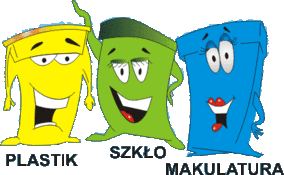 1. Najpierw posłuchaj wierszyka M. Skorek Kwiatek, a później spróbuj go narysować.                        W środku koło na nim płatek
                        Drugi płatek, trzeci płatek
                        Czwarty płatek
                        Jedna kreska i jest kwiatek.2. Co by było gdyby nie rosły kwiaty?  - Spróbuj odpowiedzieć na to pytanie.3.Teraz uważnie posłuchaj wiersza M. Strzałkowskiej:                                   Przedstawienie.W Sali wielkie poruszenie
Występują dziś na scenie:
Ala, Ola, Ewa, Basia
Kuba, Kazio, Staś i Basia            Na odpady nie ma rady
            Nie schowamy do szuflady
            Gór odpadów oraz śmieci
            Wiedza o tym nawet dzieci!Na odpady nie ma rady
Lecz nie płaczmy, bez przesady
Aby na to coś zaradzić
Trzeba z głową je gromadzić            Czyś jest biedny, czy bogaty
            Kładź oddzielnie szkło i szmaty
            I przedmioty metalowe
            I odpady plastikowe.Recyklingu dobre duszki
Prędko zrobią z puszek, puszki
Buteleczki z buteleczek
Pudełeczka z pudełeczek            A ze szmat, z makulatury
            Pism i książek całe góry!
            Niech się wreszcie normą stanie
            Wtórne wykorzystywanie!Jaś brwi zmarszczył, myśli, myśli…
- kupmy koszyk na ogryzki!
Próbę recyklingu zróbmy
I na jabłka je przeróbmy!Skrupulatnie sortuj śmieci, nie wyrzucaj ich jak leci.4. Teraz zastanów się nad ważnym problem:, co mogą robić małe dzieci, by nie rosła góra śmieci?. Podaj własne propozycje w oparciu o własne doświadczenia i wiersz.5. Wielkie sprzątanie – zabawa naśladowcza.
Przedstaw czynności związane ze sprzątaniem ruchem, gestem np.: mycie podłogi, mycie okien, ścieranie kurzu.6. Dokończ zdanie, np.:- dbać o przyrodę to znaczy…( nie zrywać roślin)
- dbać o przyrodę to znaczy…( nie deptać trawy)
- dbać o przyrodę to znaczy…( oszczędzać wodę)7.Zapamiętaj! ZASADA 3U. Zasoby naszej planety nie są niewyczerpane. Jeśli chcemy, żeby starczyło ich dla przyszłych pokoleń, nie możemy ich marnować, Powinniśmy chronić środowisko naturalne i wszystkich ludzi żyjących na Ziemi. Na początek warto zapamiętać zasadę 3U.1. UNIKAJ, kupowania zbędnych rzeczy. Zastanów się chwilę, zanim poprosisz o nową zabawkę. Na pewno jej potrzebujesz?
2. UTYLIZUJ, segreguj odpady.
3. UŻYJ, ponownie: staraj się wykorzystać wszystkie możliwe zastosowania.8. Często zaśmiecamy papierkami różne miejsca, ale papier można także wykorzystać ćwiczeń słuchowych. Weź niepotrzebną, kartkę papieru:- Wsłuchaj się w odgłos, który powstaje podczas wachlowania
- Drzyj papier szybko, a następnie wolno, zwróć uwagę na różnicę między powstałymi dźwiękami
- Zgniataj różne rodzaje papieru, przysłuchuj się powstałym odgłosom
- Zrób papierowe kulki różnej wielkości, a następnie nasłuchuj jakie odgłosy powstają, gdy opuszczasz kulki na podłogę.Życzę miłej pracy!Joanna Wojtowicz